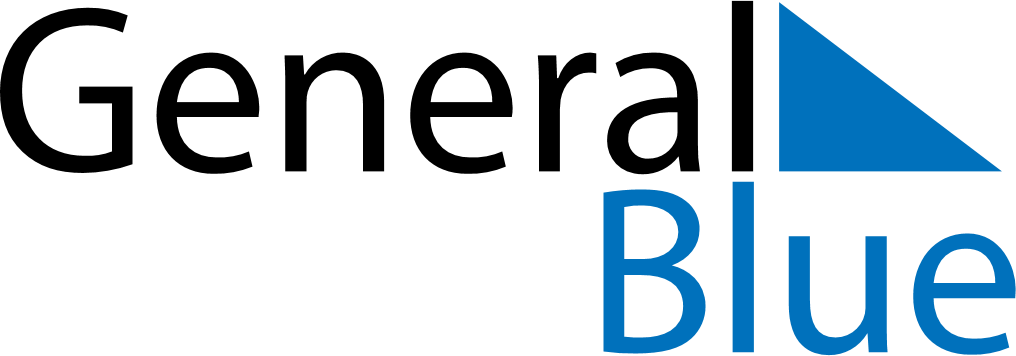 August 2024August 2024August 2024August 2024August 2024August 2024Zelezny Brod, Liberecky kraj, CzechiaZelezny Brod, Liberecky kraj, CzechiaZelezny Brod, Liberecky kraj, CzechiaZelezny Brod, Liberecky kraj, CzechiaZelezny Brod, Liberecky kraj, CzechiaZelezny Brod, Liberecky kraj, CzechiaSunday Monday Tuesday Wednesday Thursday Friday Saturday 1 2 3 Sunrise: 5:26 AM Sunset: 8:44 PM Daylight: 15 hours and 18 minutes. Sunrise: 5:27 AM Sunset: 8:42 PM Daylight: 15 hours and 15 minutes. Sunrise: 5:29 AM Sunset: 8:41 PM Daylight: 15 hours and 11 minutes. 4 5 6 7 8 9 10 Sunrise: 5:30 AM Sunset: 8:39 PM Daylight: 15 hours and 8 minutes. Sunrise: 5:32 AM Sunset: 8:37 PM Daylight: 15 hours and 5 minutes. Sunrise: 5:33 AM Sunset: 8:36 PM Daylight: 15 hours and 2 minutes. Sunrise: 5:35 AM Sunset: 8:34 PM Daylight: 14 hours and 59 minutes. Sunrise: 5:36 AM Sunset: 8:32 PM Daylight: 14 hours and 56 minutes. Sunrise: 5:38 AM Sunset: 8:30 PM Daylight: 14 hours and 52 minutes. Sunrise: 5:39 AM Sunset: 8:29 PM Daylight: 14 hours and 49 minutes. 11 12 13 14 15 16 17 Sunrise: 5:41 AM Sunset: 8:27 PM Daylight: 14 hours and 46 minutes. Sunrise: 5:42 AM Sunset: 8:25 PM Daylight: 14 hours and 42 minutes. Sunrise: 5:44 AM Sunset: 8:23 PM Daylight: 14 hours and 39 minutes. Sunrise: 5:45 AM Sunset: 8:21 PM Daylight: 14 hours and 35 minutes. Sunrise: 5:47 AM Sunset: 8:19 PM Daylight: 14 hours and 32 minutes. Sunrise: 5:48 AM Sunset: 8:17 PM Daylight: 14 hours and 29 minutes. Sunrise: 5:50 AM Sunset: 8:15 PM Daylight: 14 hours and 25 minutes. 18 19 20 21 22 23 24 Sunrise: 5:51 AM Sunset: 8:13 PM Daylight: 14 hours and 22 minutes. Sunrise: 5:53 AM Sunset: 8:11 PM Daylight: 14 hours and 18 minutes. Sunrise: 5:54 AM Sunset: 8:09 PM Daylight: 14 hours and 15 minutes. Sunrise: 5:56 AM Sunset: 8:07 PM Daylight: 14 hours and 11 minutes. Sunrise: 5:57 AM Sunset: 8:05 PM Daylight: 14 hours and 7 minutes. Sunrise: 5:59 AM Sunset: 8:03 PM Daylight: 14 hours and 4 minutes. Sunrise: 6:00 AM Sunset: 8:01 PM Daylight: 14 hours and 0 minutes. 25 26 27 28 29 30 31 Sunrise: 6:02 AM Sunset: 7:59 PM Daylight: 13 hours and 57 minutes. Sunrise: 6:04 AM Sunset: 7:57 PM Daylight: 13 hours and 53 minutes. Sunrise: 6:05 AM Sunset: 7:55 PM Daylight: 13 hours and 49 minutes. Sunrise: 6:07 AM Sunset: 7:53 PM Daylight: 13 hours and 46 minutes. Sunrise: 6:08 AM Sunset: 7:51 PM Daylight: 13 hours and 42 minutes. Sunrise: 6:10 AM Sunset: 7:49 PM Daylight: 13 hours and 38 minutes. Sunrise: 6:11 AM Sunset: 7:46 PM Daylight: 13 hours and 35 minutes. 